INSTRUCCIONES:Inicio de la unidad 1; lección 1 ´ ¿Cómo me ubico en mi entorno y en mi país?, clases 1 a la 10 se utilizará el texto de estudio página 20 a la 39.Se comenzará con una introducción a la unidad ¿Cómo es el lugar donde vivimos?Clases virtuales vamos viendo los temas progresivamente, de modo que estamos avanzando en las páginas ya mencionadas.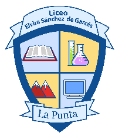 PROFESORACAROLINA FLORES CUARTA ENTREGA MATERIAL HISTORIASEGUNDO BÁSICO CUARTA ENTREGA MATERIAL HISTORIASEGUNDO BÁSICO PROFESORACAROLINA FLORES Unidad : 1Objetivo de aprendizaje:        FECHA:  OA: 6-7 Habilidades : Dibujar, identificar, reconocer, memorizar.Habilidades : Dibujar, identificar, reconocer, memorizar.Habilidades : Dibujar, identificar, reconocer, memorizar.